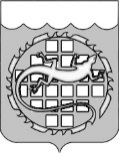 АДМИНИСТРАЦИЯ ОЗЕРСКОГО ГОРОДСКОГО ОКРУГА ЧЕЛЯБИНСКОЙ ОБЛАСТИПОСТАНОВЛЕНИЕ__________________ 2022 г.							№_______Об утверждении муниципальной программы «Доступная среда» В соответствии со статьей 179 Бюджетного кодекса Российской Федерации, статьей 15 Федерального Закона от 24.11.1995 № 181-ФЗ «О социальной защите инвалидов в Российской Федерации», постановлением администрации Озерского городского округа от 16.08.2013 № 2476 «О порядке принятия решений о разработке муниципальных программ Озерского городского округа, их формировании и реализации», п о с т а н о в л я ю:1. Утвердить муниципальную программу «Доступная среда». 2.  Настоящее постановление вступает в силу с 01.01.2023.3. Опубликовать настоящее постановление в газете «Озерский вестник» и разместить на официальном сайте органов местного самоуправления Озерского городского округа Челябинской области.4. Контроль за выполнением настоящего постановления возложить                           на заместителя главы Озерского городского округа Ланге О.В.Глава Озерского городского округа                                                Е.Ю. ЩербаковЛист согласованиямуниципальной программы «Доступная среда» Заместитель главы Озерского городского округа                     _______________ О.В.Ланге                                                                                                                                               (подпись)	Заместитель главы Озерского городского округа                      ______________ О.В.Уланова                                                                                                                                             (подпись)	 Начальник правового Управления администрации Озерского городского округа                                                             ______________ Н.В. Гунина						                                 (подпись)			Начальник Управления экономики администрации Озерского городского округа                                                             ______________ А.И.Жмайло							               (подпись)			Начальник Управления по финансам администрации Озерского городского округа                                                             ______________ Е.Б.Соловьева							              (подпись)		Начальник УКСиБ                                         ______________ Н.Г. Белякова                                                                                                                                              (подпись)Начальник управления образованияадминистрации Озерского городского округа                                                               ______________ Л.В. Горбунова                                                                                                                                                (подпись)Начальник управления культурыадминистрации Озерского городскогоокруга                                                               ______________ С.В. Степанова                                                                                   (подпись)Начальник УЖКХ                                           ______________ Н.В. Левина                                                                                                                                              (подпись)Начальник УСЗН                                           ______________ Л.В. Солодовникова                                                                                                                                              (подпись)                                                                                Утверждена                                                                                постановлением администрации                                                                                Озерского городского округа                                                                                от ____________ № ___________Муниципальная программа«Доступная среда» г. Озерск, Челябинская область2022 годПаспортI. Содержание проблемы и обоснование необходимости ее решения программными методамиУстранение существующих барьеров для инвалидов во всех сферах их жизнедеятельности является важной социальной задачей.Отсутствие условий доступности является главным препятствием для всесторонней интеграции инвалидов в общество, а, следовательно, не позволяет людям, имеющим ограничения в здоровье, быть равноправными членами гражданского общества и в полном объеме реализовывать свои конституционные права.Муниципальная программа разработана в соответствии со статьей 179 Бюджетного кодекса Российской Федерации, статьей 15 Федерального закона от 24 ноября 1995 года № 181-ФЗ "О социальной защите инвалидов в Российской Федерации", национальным проектом «Жилье и городская среда», утвержденным президиумом Совета при Президенте РФ по стратегическому развитию и национальным проектам (протокол от 24 декабря 2018 года № 16), решением Собрания депутатов Озерского городского округа от 26 декабря 2018 года № 261 «О Стратегии социально-экономического развития Озерского городского округа на период до 2035 года». Цели и задачи муниципальной программы соответствуют стратегической цели социально-экономического развития Озерского городского округа до 2035 года, в части улучшения качества жизни граждан: формирование положительного имиджа территории, рост качества деятельности учреждений социальной сферы, благоустройство территории, создание востребованных общественных пространств. Порядок обеспечения условий доступности для инвалидов объектов социальной, инженерной и транспортной инфраструктур и предоставляемых услуг, а также оказания им при этом необходимой помощи устанавливается федеральными органами исполнительной власти, осуществляющими функции по выработке и реализации государственной политики и нормативно-правовому регулированию в установленных сферах деятельности, по согласованию с федеральным органом исполнительной власти, осуществляющим функции по выработке и реализации государственной политики и нормативно-правовому регулированию в сфере социальной защиты населения, исходя из финансовых возможностей бюджетов бюджетной системы Российской Федерации, организаций.В соответствии с Порядком обеспечения условий доступности для инвалидов объектов и предоставляемых услуг в сфере образования, а также оказания им при этом необходимой помощи, утвержденным приказом Министерства образования и науки РФ от 9 ноября 2015 года № 1309, руководители органов и организаций, предоставляющих услуги в сфере образования, обеспечивают создание инвалидам следующих условий доступности объектов и услуг в соответствии с требованиями, установленными законодательными и иными нормативными правовыми актами:- возможность беспрепятственного входа в объекты и выхода из них;- возможность самостоятельного передвижения по территории объекта в целях доступа к месту предоставления услуги, в том числе с помощью работников объекта, предоставляющих услуги, ассистивных и вспомогательных технологий;- сопровождение инвалидов, имеющих стойкие нарушения функции зрения, и возможность самостоятельного передвижения по территории объекта;- надлежащее размещение носителей информации, необходимой для обеспечения беспрепятственного доступа инвалидов к объектам и услугам, с учетом ограничений их жизнедеятельности, в том числе дублирование необходимой для получения услуги звуковой и зрительной информации, а также надписей, знаков и иной текстовой и графической информации знаками, выполненными рельефно-точечным шрифтом Брайля и на контрастном фоне.В соответствии с Требованиями доступности к учреждениям культуры с учетом особых потребностей инвалидов и других маломобильных групп населения, утвержденных приказом Министерства культуры РФ от 9 сентября 2015 года № 2400, учреждения культуры (музеи, библиотеки, организации исполнительских искусств, кинотеатры, культурно-досуговые учреждения) обеспечивают инвалидам и другим маломобильным группам населения:- условия для беспрепятственного доступа к объектам и предоставляемым в них услугам;- возможность самостоятельного или с помощью сотрудников, предоставляющих услуги, передвижения по территории, на которой расположены объекты, входа в такие объекты и выхода из них;- оборудование санитарно-гигиенических помещений;- дублирование необходимой для инвалидов звуковой и зрительной информации, а также надписей, знаков и иной текстовой информации знаками, выполненными рельефно-точечным шрифтом Брайля, допуск сурдопереводчика и тифлосурдопереводчика.В соответствии со статьей 15 Федерального закона от 24 ноября 1995 года № 181-ФЗ «О социальной защите инвалидов в Российской Федерации», на всех парковках общего пользования, в том числе около объектов социальной, инженерной и транспортной инфраструктур (жилых, общественных и производственных зданий, строений и сооружений, включая те, в которых расположены физкультурно-спортивные организации, организации культуры и другие организации), мест отдыха, выделяется не менее 10 процентов мест (но не менее одного места) для бесплатной парковки транспортных средств, управляемых инвалидами.  В соответствии с постановлением Правительства Российской Федерации от 9 июля 2016 года № 649 "О мерах по приспособлению жилых помещений и общего имущества в многоквартирном доме с учетом потребностей инвалидов", постановлением администрации Озерского городского округа от 14 ноября 2019 года № 2816 «О муниципальной комиссии по обследованию жилых помещений инвалидов и общего имущества в многоквартирных домах, в которых проживают инвалиды, семьи, имеющие детей-инвалидов, входящих в состав муниципального, а также частного жилищного фонда Озерского городского округа, в целях их приспособления с учетом потребностей инвалидов и обеспечения условий их доступности для инвалидов», органы местного самоуправления обследуют многоквартирные жилые дома, входящие в состав муниципального или частного жилищного фонда, по заявлению инвалида или законного представителя инвалида, для оценки приспособления жилого помещения инвалида и общего имущества в многоквартирном доме, в котором проживает инвалид, с учетом потребностей инвалида и обеспечения условий их доступности для инвалида, а также оценки возможности их приспособления с учетом потребностей инвалида в зависимости от особенностей ограничения жизнедеятельности, обусловленного инвалидностью лица.По состоянию на 01.08.2022 года численность инвалидов в Озерском городском округе составляет более 5 062 человека или 6,0 % от общей численности населения, на учете в УСЗН состоит более 276 детей-инвалидов.Понятие "безбарьерная среда" очень часто ассоциируется только с инвалидами, и прежде всего с людьми, страдающими нарушениями двигательных функций. Однако доступная среда нужна также пожилым гражданам, лицам трудоспособного возраста в восстановительный период после травмы, заболеваний опорно-двигательного аппарата и центральной нервной системы, беременным, женщинам с маленькими детьми на колясках.Наиболее уязвимыми при взаимодействии с городской средой жизнедеятельности являются инвалиды с нарушением опорно-двигательного аппарата, использующие при передвижении вспомогательные средства (инвалиды-колясочники), инвалиды с дефектом органов зрения (слабовидящие и тотально слепые), инвалиды с дефектами органов слуха. В соответствии со статьей 15 Федерального Закона от 24 ноября 1995  № 181-ФЗ «О социальной защите инвалидов в Российской Федерации», Правительство Российской Федерации, органы исполнительной власти субъектов Российской Федерации, органы местного самоуправления и организации независимо от организационно - правовых форм создают условия инвалидам и другим маломобильным группам для беспрепятственного доступа к объектам социальной, спортивной, культурной, образовательной инфраструктур (жилым, общественным, производственным, спортивным и культурным зданиям, строениям и учреждениям). Уровень безбарьерной среды, несмотря на существующую правовую основу, находится в Озерском городском округе на недостаточном уровне.Проблема ограничения беспрепятственного доступа инвалидов к объектам социальной инфраструктуры на территории городского округа не позволяет в полной мере решить вопросы интеграции в общество граждан с органиченными возможностями здоровья, создать предпосылки для реализации их потенциала.Сложившееся положение обуславливает необходимость проведения мероприятий, направленных на обеспечение большей доступности                                 для инвалидов и других маломобильных групп населения к социальной инфраструктуре, с применением индивидуального подхода к каждому конкретному инвалиду с учетом его потребностей, окружения, вида трудовой деятельности, личностных особенностей и объективных возможностей.Реализация мероприятий муниципальной программы позволит комплексно подойти к решению проблем инвалидов и маломобильного населения по их социальной адаптации, по обеспечению беспрепятственного доступа к объектам социальной инфраструктуры, что в результате                                             в значительной степени улучшит качество их жизни.Основными рисками, которые могут осложнить решение обозначенных проблем обеспечения беспрепятственного доступа инвалидов и маломобильных групп населения к объектам социальной инфраструктуры, являются:финансово-экономические риски, связанные с возможным недофинансированием или несвоевременным финансированием мероприятий Программы из бюджета округа;нормативно-правовые риски, связанные с непринятием                                              или несвоевременным принятием необходимых нормативных правовых актов, внесением изменений в федеральное законодательство, влияющих                                       на мероприятия Программы;непредвиденные риски, причинами которых могут стать кризисные явления в экономике, природные и техногенные катастрофы и катаклизмы, которые могут привести к ухудшению динамики основных макроэкономических показателей, снижению доходов, поступающих в бюджет округа и к необходимости концентрации средств бюджета округа                                       на преодоление последствий данных процессов;организационные и управленческие риски, которые могут возникнуть                        по причине недостаточной проработки вопросов, решаемых в рамках Программы.Для предотвращения и минимизации рисков предусмотрен мониторинг хода реализации мероприятий Программы, что позволит своевременно принимать управленческие решения в отношении повышения эффективности использования средств и ресурсов Программы.II. Основные цели и задачи муниципальной программы Основной целью Программы является повышение уровня доступности приоритетных объектов культурной, образовательной инфраструктур, а также других объектов и услуг, предоставляемых населению, жилых помещений и (или) общего имущества в многоквартирных домах для инвалидов и других маломобильных групп населения на территории Озерского городского округа.  Достижение основной цели Программы обеспечивается за счет решения задачи формирования условий для беспрепятственного доступа к приоритетным объектам культурной, образовательной инфраструктур, жилым помещениям и (или) общему имуществу в многоквартирных домах для инвалидов и других маломобильных групп населения на территории Озерского городского округа.III. Сроки и этапы реализации муниципальной программыПрограмма рассчитана на 2023-2025 годы без выделения этапов реализации.IV. Система мероприятий муниципальной программыСистема мероприятий Программы представлена в приложении № 1                          к Программе.V. Ресурсное обеспечение муниципальной программыФинансирование мероприятий Программы осуществляется за счет средств бюджета Озерского городского округа в сумме 4 500,000 тысяч рублей, в том числе:  2023 год -  1 500,000 тысяч рублей;2024 год -  1 500,000 тысяч рублей;2025 год -  1 500,000 тысяч рублей.Объемы финансирования Программы ежегодно уточняются                                 при формировании бюджета округа на соответствующий финансовый год исходя из возможностей бюджета и затрат, необходимых для реализации Программы.VI. Организация управления и механизм реализации муниципальной программыТекущее управление реализацией Программы осуществляется ответственным исполнителем - УСЗН, совместно с соисполнителями -Управлением культуры, Управлением образования, УЖКХ, УКСиБ, которое выполняет следующие функции:разрабатывает в пределах своих полномочий нормативные правовые акты, необходимые для реализации Программы;координирует деятельность соисполнителей Программы по подготовке                    и реализации мероприятий Программы;в установленном порядке готовит предложения о внесении изменений в перечни и состав мероприятий, сроки их реализации, объемы бюджетных ассигнований на реализацию мероприятий Программы, в том числе                                 на очередной финансовый год и плановый период;представляет запрашиваемые сведения о ходе реализации Программы;проводит оценку эффективности реализации мероприятий Программы;осуществляет в установленные сроки ведение отчетности по реализации Программы.Ответственный исполнитель, соисполнители представляют в Управление экономики администрации Озерского городского округа (далее - Управление экономики) отчетность о реализации Программы:по итогам 1 квартала - в срок до 15 апреля отчетного года;по итогам 1 полугодия - в срок до 15 июля отчетного года;по итогам 9 месяцев - в срок до 15 октября отчетного года;по итогам года - в срок до 01 февраля года, следующего за отчетным.Представляемая отчетность содержит:1) отчет (за 1 квартал, 1 полугодие, 9 месяцев или годовой) о реализации Программы, согласованный с Управлением по финансам администрации Озерского городского округа;2) подробную пояснительную записку, содержащую:по итогам реализации Программы за 1 квартал, 1 полугодие, 9 месяцев:анализ исполнения Программы с указанием причин отклонений от плана и анализа факторов, повлиявших на ход реализации Программы;по итогам реализации Программы за год:сведения об основных результатах реализации Программы за отчетный год;сведения о степени соответствия установленных и достигнутых целевых индикаторов и показателях Программы за отчетный год;анализ исполнения Программы с указанием причин отклонений от плана и анализа факторов, повлиявших на ход реализации Программы.Контроль за ходом реализации Программы может осуществляться                             в процессе проверок, проводимых контрольно-ревизионным отделом администрации округа.VII. Ожидаемые результаты реализации муниципальной программыСведения о целевых показателях муниципальной программы представлены в приложении № 2.VIII. Методика оценки эффективности муниципальной программыОценка эффективности Программы осуществляется в процессе (ежегодно) и по итогам ее реализации. Порядок проведения указанной оценки и ее критерии устанавливаются постановлением администрации округа.Начальник УСЗН                                                                        Л.В. СолодовниковаНаименование муниципальной программыМуниципальная программа «Доступная среда» (далее - Программа, муниципальная программа)Ответственный исполнитель муниципальной программыСоисполнители муниципальной программыУправление социальной защиты населения администрации Озерского городского округа Челябинской области (далее - УСЗН);Управление культуры администрации Озерского городского округа (далее - Управление культуры);Управление образования администрации Озерского городского округа (далее – Управление образования);Управление жилищно-коммунального хозяйства администрации Озерского городского округа (далее – УЖКХ)Управление капитального строительства и благоустройства администрации Озерского городского округа (далее – УКСиБ)Цель муниципальной программыПовышение уровня доступности приоритетных объектов культурной, образовательной инфраструктур, а также других объектов и услуг, предоставляемых населению, жилых помещений и (или) общего имущества в многоквартирных домах для инвалидов и других маломобильных групп населения на территории Озерского городского округаЗадачи муниципальной программыФормирование условий для беспрепятственного доступа к приоритетным объектам культурной, образовательной инфраструктурам, а также другим объектам и услугам, предоставляемым населению, жилым помещениям и (или) общему имуществу в многоквартирных домах для инвалидов и других маломобильных групп населения на территории Озерского городского округа Целевые индикаторы и показатели муниципальной программыДоля объектов (основных структурно-функциональных зон объектов) культурной, образовательной инфраструктур, доступных для инвалидов и маломобильных групп населения в общем количестве объектов, утвержденных Реестром объектов социальной инфраструктуры и услуг в приоритетных сферах жизнедеятельности инвалидов и других маломобильных групп населения, %;Доля жилых помещений и (или) общего имущества в многоквартирных домах, приспособленных для нужд инвалидов в общем количестве жилых помещений и (или) общего имущества в многоквартирных домах, которые необходимо приспособить для нужд инвалидов по их обращениям, %Сроки реализации муниципальной программы2023 - 2025 годыОбъемы и источники финансирования муниципальной программыОжидаемые результаты реализации муниципальной программыДоля объектов (основных структурно-функциональных зон объектов) культурной, образовательной инфраструктур, доступных для инвалидов и маломобильных групп населения в общем количестве объектов, утвержденных Реестром объектов социальной инфраструктуры и услуг в приоритетных сферах жизнедеятельности инвалидов и других маломобильных групп населения к 2025 году не менее 47,83%;Доля жилых помещений и (или) общего имущества в многоквартирных домах, приспособленных для нужд инвалидов в общем количестве жилых помещений и (или) общего имущества в многоквартирных домах, которые необходимо приспособить для нужд инвалидов по их обращениям к 2025 году не менее 37,50 %